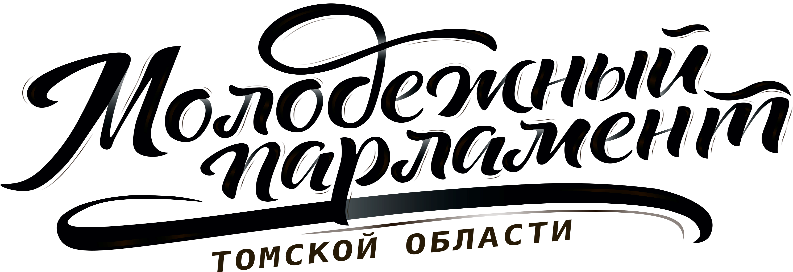 Россия, 634050, г. Томск,                                                                                          тел. 8 (913) 825-58-01пр-т. Ленина, 111, оф.10	         			                                               mpto70@gmail.comwww.duma.tomsk.ru РЕШЕНИЕ4.03.2019 № 300            г. ТомскО результатах анализа возможности участия студентов, аспирантов, выпускников образовательных учреждений в региональной программе содействия добровольному переселению в Томскую области соотечественников, проживающих за рубежом		Рассмотрев вопрос о результатах анализа возможности участия студентов, аспирантов, выпускников образовательных учреждений в региональной программе содействия добровольному переселению в Томскую области соотечественников, проживающих за рубежом,Молодежный парламент Томской области РЕШИЛ:принять информацию к сведению.И.о. Председателя		                                               	            	К.С. Соскова         